Ante, Magdalene Anthony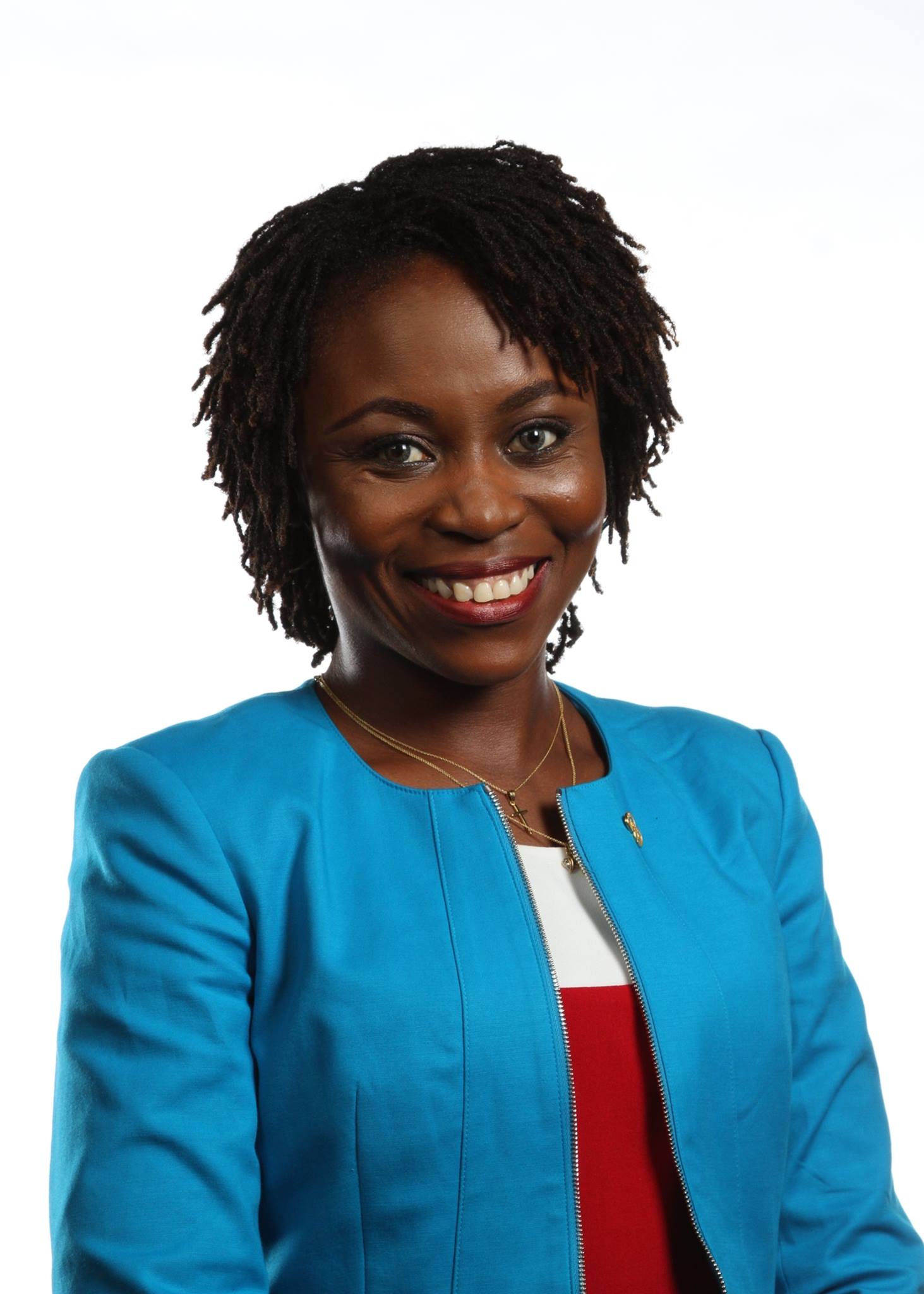 I am currently pursuing my Ph.D. in Petroleum Engineering at the University of Southern California; my work is on the mechanics of hydraulic fracturing, simulating deep water conditions. My focus is on the coupled interactions between flow and mechanics to study fracture propagation/closure and the attendant effects of production.Previous Education:B. Tech, Petroleum Engineering, Rivers State University of Science and Technology, Nigeria.M.S., Petroleum Engineering, University of Southern California.Areas of Technical InterestHydraulic Fracturing, Mature Fields, Reservoir Geomechanics, Improved and Enhanced Oil Recovery, Deep water.Dissertation Topic: Mechanics of Deep Water Hydraulic FracturingUnlike onshore fracking that is currently used as a primary means to achieve production in shale gas, offshore fracking has been used mainly to improve recovery in existing field production. Hydraulic fracturing in a deep water environment requires understanding the key elements that are responsible for a successful operation, especially with the significantly higher cost of offshore environments. Other important concerns include over-pressured formations, high temperature environments and near-wellbore unconsolidated zones.A key part of my work is to incorporate geological/depositional setting information into my model in order to have a more holistic picture of the geomechanic interactions between the porous medium and the fluid for pre and post-stimulation job scenarios.Contact Informationante@usc.edu